Приложение № 2к письму ГБУ ДО «КЦЭТК»№ 182 от 15.03.2022г.Схема стартов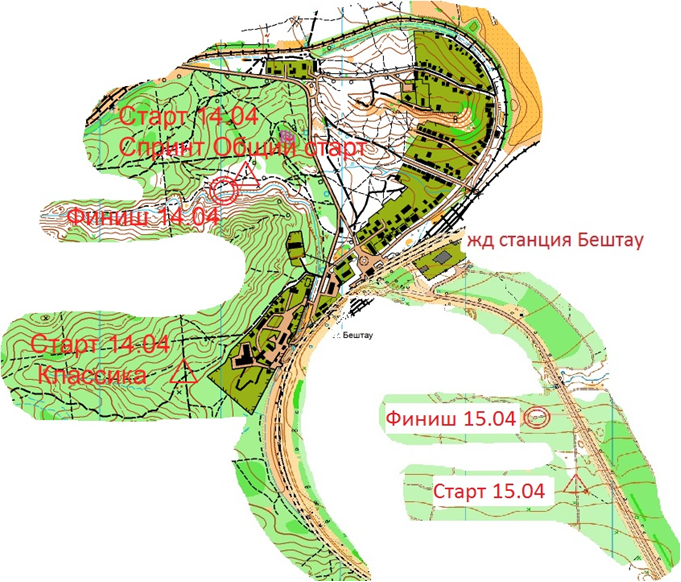 